Załącznik nr 1 ………………………….., dnia ……………………………OFERTA WYKONAWCY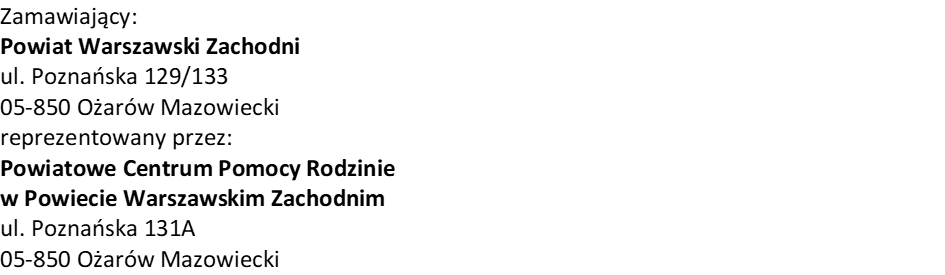 Wykonawca:Nazwa (firma)………………………………………………………………………………………………………………………Siedziba……………………………………………………………………………………………………………………………….Nr. telefonu/ mail …..…………………………………………………………………………………………………………..Adres……………………………………………………………………………………………………………………………………Nr NIP…………………………………………………………………………………………………………………………………..W odpowiedzi na zaproszenie do złożenia oferty na przeprowadzenie zajęć „Porozumienie bez przemocy” dla młodzieży z Powiatu Warszawskiego Zachodniego, w ramach Programu Osłonowego „Wspieranie Jednostek Samorządu Terytorialnego w Tworzeniu Systemu Przeciwdziałania Przemocy w Rodzinie” pod tytułem: Bezpieczne dzieci dziś – wolne od przemocy wnuki jutro, współfinansowanego ze środków Ministerstwa Rodziny i Polityki Społecznej.składam niniejszą ofertę.Oferuję wykonanie przedmiotu zamówienia za cenę:        	Brutto: …………………………………………………..………… zł(słownie: ............................................................................................................................. zł)Przy czym cena jednej godziny zegarowej przeprowadzonych zajęć/warsztatów wynosi:…………………………….. zł/brutto(słownie: ................................................................................................................ zł)Cena oferty zawiera wszystkie koszty niezbędne dla realizacji zamówienia.Zobowiązuję się wykonać przedmiot zamówienia w terminie do 30 listopada 2021 r.Oświadczam, że zapoznałem się z opisem przedmiotu zamówienia i nie wnoszę 
do niego zastrzeżeń.Udzielam gwarancji na przedmiot zamówienia na okres  - brakWyrażam zgodę na 14 dniowy termin płatności w rozliczeniach z Zamawiającym.Do oferty załączam następujące dokumenty stanowiące integralną część oferty:Załącznik nr 1 do oferty wykonawcy– Oświadczenie o spełnianiu warunków udziału w postepowaniu.Załącznik nr 2 do oferty wykonawcy - Oświadczenie o niekaralności za przestępstwo popełnione umyślnie ścigane z oskarżenia publicznego lub umyślne przestępstwo skarbowe oraz o korzystaniu z pełni praw publicznych i posiadaniu pełnej zdolności do czynności prawnych………………………………………………….…………………………………………………………………………………………………………….____________, dn. ________________      	      ______________________________                                                                                           	 	       (Podpis i pieczęć Wykonawcy)Załącznik nr 1 do Oferty Wykonawcy______________________     pieczęć WykonawcyOŚWIADCZENIE O SPEŁNIANIU WARUNKÓW UDZIAŁU W POSTĘPOWANIUW odpowiedzi na rozeznanie rynku dotyczące przeprowadzenia zajęć „Porozumienie bez przemocy” dla młodzieży z Powiatu Warszawskiego Zachodniego, w ramach Programu Osłonowego „Wspieranie Jednostek Samorządu Terytorialnego w Tworzeniu Systemu Przeciwdziałania Przemocy w Rodzinie” pod tytułem: Bezpieczne dzieci dziś – wolne od przemocy wnuki jutro, współfinansowanego ze środków Ministerstwa Rodziny i Polityki Społecznej,  oświadczam, że:1.	Posiadam niezbędne uprawnienia do wykonania przedmiotowego zamówienia2.	Posiadam niezbędną wiedzę i doświadczenieWYKAZ MIN. 3 USŁUG PODOBNYCH DO PRZEDMIOTU ZAMÓWIENIAWykonanych w okresie ostatnich 3 lat przed upływem terminu składania ofert3.	Dysponuję niezbędnym potencjałem technicznym do wykonania przedmiotu zamówienia4.	Dysponuję osobami zdolnymi do wykonania zamówienia5.	Znajduję się w sytuacji ekonomicznej i finansowej pozwalającej na wykonanie zamówienia._______________________           	________________________________           (Data, miejscowość)                                               		Czytelny  podpis WykonawcyZałącznik nr 2 do Oferty WykonawcyOświadczenie o niekaralności za przestępstwo popełnione umyślnie ścigane z oskarżenia publicznego lub umyślne przestępstwo skarbowe oraz o korzystaniu z pełni praw publicznych i posiadaniu pełnej zdolności do czynności prawnych................................................(miejscowość i data)...................................................(nazwisko i imię)..................................................(adres zamieszkania)...................................................…….……………………………..(numer  PESEL)OŚWIADCZENIEOświadczam, że:Nie byłem(am) karany(a) za przestępstwo popełnione umyślnie ścigane z oskarżenia publicznego lub umyślne przestępstwo skarbowe.Korzystam z pełni praw publicznych i posiadam pełną zdolność do czynności prawnych.Niniejsze oświadczenie składam pouczony(a) o odpowiedzialności karnej z art. 233 § 1 kodeksu karnego - ,,Kto składając zeznanie mające służyć za dowód w postępowaniu sądowym lub innym postępowaniu prowadzonym na podstawie ustawy, zeznaje nieprawdę lub zataja prawdę, podlega karze pozbawienia wolności od 6 miesięcy do lat 8" – (tj. Dz. U. z 2018 r., poz. 1600 ze zm.)				...........................................................                                                                                                					(czytelny podpis)L.p.PrzedmiotusługiZamawiający nazwa, adresTermin realizacjiTermin realizacjiL.p.PrzedmiotusługiZamawiający nazwa, adresRozpoczęcieZakończenie1.2.3.4.5.1.2.3.